Ҡ А Р А Р                              с.Старые Казанчи                                  РЕШЕНИЕ03 июля 2013 года № 96Об утверждении Положения «О порядке присвоения наименований (переименований) улицам, площадям, иным составным частям населенных пунктов, установления нумерации домов, установки указателей с наименованиями улиц и номерами домов, присвоения адресов объектам недвижимости на территории сельского поселения  Казанчинский сельсовет муниципального района Аскинский районРеспублики БашкортостанВ соответствии с Уставом сельского поселения Казанчинский сельсовет муниципального района Аскинский район Республики Башкортостан Совет  сельского   поселения  Казанчинский сельсовет муниципального района Аскинский район Республики Башкортостан РЕШИЛ:         1. Решение №68 от 06 сентября 2012 года «Об утверждении Порядка присвоения наименования улицам, площадям и иным территориям проживания граждан в сельском поселении Казанчинский сельсовет муниципального района Аскинский район Республики Башкортостан» отменить.2. Утвердить Положение «О порядке присвоения наименований (переименований) улицам, площадям, иным составным частям населенных пунктов, установления нумерации домов, установки указателей с наименованиями улиц и номерами домов, присвоения адресов объектам недвижимости на территории сельского поселения Казанчинский сельсовет муниципального района Аскинский район Республики Башкортостан».
          3. Опубликовать настоящее решение на сайте администрации сельского поселения.
         4. Настоящее решение вступает в силу после официального опубликования.
         5. Контроль за исполнением настоящего решения возложить на постоянную комиссию по развитию предпринимательства, земельным вопросам, благоустройству и экологии Совета сельского поселения.Глава сельского поселения Казанчинский сельсоветмуниципального района Аскинский районРеспублики БашкортостанР.Т.КиямовПриложениек решению Совета сельского поселенияКазанчинский сельсовет муниципального района Аскинский районРеспублики Башкортостан№ 96 от 03 июля 2013 года                                               Положение

«О порядке присвоения наименований (переименований) улицам, площадям, иным составным частям населенных пунктов, установления нумерации домов, установки указателей с наименованиями улиц и номерами домов, присвоения адресов объектам недвижимости на территории сельского поселения Казанчинский сельсовет муниципального района Аскинский район Республики Башкортостан»

1. Общие положения
1.1. Настоящее Положение разработано на основании Конституции Российской Федерации, Федерального закона от 06.10.2003 N 131-ФЗ "Об общих принципах организации местного самоуправления Российской Федерации", Устава сельского поселения Казанчинский сельсовет МР Аскинский район. 
1.2. Положение устанавливает единый порядок присвоения наименований (переименований) улицам, площадям, иным составным частям населенных пунктов, установления нумерации домов, установки указателей с наименованиями улиц и номерами домов, присвоения адресов объектам недвижимости на территории сельского поселения Казанчинский сельсовет.
2. Основные термины и понятия
2.1. В настоящем Положении используются следующие основные понятия: 
- Присвоение наименований - установление наименований объектам; 
- Переименование названий - изменение в установленном порядке существующего названия; 
- Восстановление названий - присвоение объекту или части объекта ранее существующего названия; 
- Микрорайон - структурно-планировочный элемент застройки, являющийся либо селитебной, либо производственной, либо ландшафтно-рекреационной территорией в установленных границах; 
- Улица, переулок, проспект, проезд - поименованные градостроительные объекты, обеспечивающие транспортные и пешеходные связи между жилыми районами, а также между жилыми районами и промзонами, общественными центрами, микрорайонами (кварталами), имеющими линейные фиксированные по всей длине границы, начало и окончание. 
- Площадь - поименованный градостроительный объект, являющийся планировочным элементом, имеющий замкнутые границы. 
- Нумерация домов - способ присвоения строениям номеров на улице или в населенном пункте. 
- Номер дома, здания, сооружения, корпуса - идентификатор здания, уникальный в некоторой окрестности (улицы, района), является частью адреса. Как правило, номер дома является целым положительным числом, к которому иногда добавляется буквенный индекс. 
- Буквенный индекс - необязательная часть адреса, выраженная одной буквой русского алфавита (за исключением букв 3, Ч, Ъ, Ь, О, И, Ы, Ц, Ш, Щ, Я), используемая для расширения адресного пространства. 
- Жилым домом признается индивидуально-определенное здание, которое состоит из комнат, а также помещений вспомогательного использования, предназначенных для удовлетворения гражданами бытовых и иных нужд, связанных с их проживанием в таком здании. 
- Здание - физически неделимый архитектурно-строительный объект, строительное сооружение с помещениями, состоящее из несущих и ограждающих или совмещенных конструкций, образующих замкнутый объем, предназначенный для проживания или пребывания людей в зависимости от функционального назначения и для выполнения различных видов производственных процессов. Здание считается отдельным при обособленных несущих конструкциях фундаментов, стен и кровли. В противном случае объект рассматривается как часть здания. 
- Корпус - отдельное здание в ряду нескольких или обособленная часть здания (корпуса жилых домов, учебные, административно-бытовые корпуса, общежития, расположенные на одной территории, корпуса гостиничных, спортивных больничных комплексов и др.). 
- Сооружение - строение с индивидуально сформированной предметно-пространственной средой, предназначенное для организации в пространстве социальных процессов и их элементов (ангары, спортивные сооружения, мосты, эстакады, скважины и т.п.). Далее в тексте Положении под термином "сооружение" понимается строительное сооружение, не являющееся зданием.

3. Компетенция органов местного самоуправления в области присвоения наименований улиц, установления нумерации домов

3.1. К компетенции органов местного самоуправления муниципального образования сельского поселение Казанчинский сельсовет МР Аскинский район в области присвоения наименований, переименований улицам, площадям, иным составным частям населенных пунктов, установления нумерации домов относятся: 
- осуществление исполнительных, распорядительных и контрольных функций по наименованию, переименованию улицам, площадям, иным составным частям населенных пунктов, установления нумерации домов путем их выявления, изменения, нормализации, учета и сохранения; 
- определение единых требований, норм и правил по наименованию, переименованию улиц, площадей, иных составных частей населенных пунктов, установления нумерации домов; 
- информирование населения о наименовании, переименовании названий улицам, площадям и другим объектам

4. Основания присвоения наименований (переименований) улиц, площадей и других составных частей населенных пунктов на территории сельского поселения
4.1. Присвоение и изменение наименований улицам, площадям и другим составным частям населенных пунктов (далее - объект) осуществляется на основании Постановления Главы сельского поселения Казанчинский сельсовет. 
4.2. Переименование объектов производится в исключительных случаях, а именно: 
- при восстановлении исторически сложившегося наименования объекта, имеющего особую культурную ценность; 
- при изменении статуса и (или) функционального назначения соответствующего объекта; 
- в целях устранения дублирования наименований объектов в пределах территории сельского поселения; 
- если объект обозначен аббревиатурой, наименованием с номером или многословным словосочетанием, вызывающим значительное неудобство для произношения; 
- в случаях неоднократных обращений жителей поселения по вопросу переименования объекта.

5. Порядок присвоения наименований (переименований) улиц, площадей и других составных частей населенных пунктов на территории сельского поселения



5.1. Для принятия решений о присвоении наименования (переименовании) улицам и иным составным частям населенных пунктов в администрации сельского поселения Казанчинский сельсовет Постановлением Главы сельского поселения создается постоянно действующая комиссия. 
5.2. Комиссия является коллегиальным органом и в своей работе руководствуется действующим законодательством РФ и Положением. 
5.3. Работа комиссии осуществляется по мере необходимости, на основании заявлений, поступивших от инициаторов наименования (переименования), заинтересованных в присвоении (изменении) наименования улицам либо иным составным частям населенных пунктов. 
5.4. Инициаторами наименования (переименования) представляются следующие документы: 
- ходатайство о наименовании (переименовании) объекта; 
- протоколы общих собраний трудовых коллективов, организаций, общественных объединений, президиумов правлений, сходов граждан по месту их жительства и других органов, возбудивших ходатайство; 
- обоснование нового наименования объекта; 
- расчет затрат, связанных с переименованием объектов. 
5.5. Предложения должны содержать следующие сведения: 
- предполагаемое наименование объекта; 
- карту-схему, на которой обозначается расположение объекта; 
- выкопировку с графических материалов, отображающих местоположение микрорайона, улицы или другого объекта, которому присваивается наименование; 
- сведения об инициаторах, предложивших наименование (переименование) объекта, их адреса, телефоны и другие данные; 
- при увековечивании памяти выдающихся людей прилагаются биографические справки об их жизни, деятельности и указываются их заслуги. 
5.6. Комиссией рассматривается заявление, поданное лицами, указанными в пункте 5.3. Положения, и по результатам рассмотрения выносится заключение о возможности (невозможности) присвоения наименования (переименования) улиц и иных составных частей населенных пунктов, на основании, которого, Глава сельского поселения выносит соответствующее Постановление. 

5.7. Присвоение одного и того же наименования нескольким улицам в одном населенном пункте не допускается. 
5.8. Написание наименований улиц производится в строгом соответствии с обозначением их в Постановлении Главы сельского поселения Казанчинский сельсовет.
6. Порядок присвоения наименований (переименований) улиц, площадей и других составных частей населенных пунктов на территории поселения имен государственных и общественных деятелей в целях увековечения их памяти 
6.1. Присвоение имен государственных и общественных деятелей улицам, площадям и другим составным частям населенных пунктов в целях увековечения их памяти может производиться только посмертно и лишь в исключительных случаях. 
6.2. В случае если улице, площади или иной составной части населенного пункта предлагается присвоить имя государственного или общественного деятеля, инициатор наименования (переименования) дополнительно подает Главе сельского поселения Казанчинский сельсовет пояснительную записку, содержащую подробные сведения о лице, чьим именем предлагается назвать улицу, площадь или другую составную часть населенного пункта, и связь указанного лица с данной местностью. 
6.3. Присвоение имен государственных и общественных деятелей улицам, площадям и другим составным частям населенных пунктов производится главой сельского поселения Казанчинский сельсовет. 
6.4. Для рассмотрения этого вопроса Глава сельского поселения Казанчинский сельсовет представляет  документы: 
- Постановление Главы сельского поселения с предложениями о присвоении имен государственных и общественных деятелей улицам и иным составным частям населенных пунктов поселения; 
- протокол выявления мнения населения соответствующей территории об указанных предложениях, проведенного в порядке, установленном законодательством Российской Федерации и законодательством Республики Башкортостан; 
- ходатайство Главы сельского поселения Казанчинский сельсовет общественных объединений и организаций или инициативной группы граждан о присвоении имен государственных и общественных деятелей улицам и иным составным частям населенных пунктов поселения; 
- пояснительную записку, содержащую подробные сведения о лице, чьим именем предлагается назвать улицу, площадь или другую составную часть населенного пункта, и связь указанного лица с данной местностью.
7. Порядок установления нумерации домов на территории сельского поселения
7.1. Основанием для установления нумерации домов на территории сельского поселения Казанчинский сельсовет является: 
- отсутствие номера у жилого дома, здания или сооружения; 
- прием в эксплуатацию вновь построенных жилых домов, зданий или сооружений; 
- в других случаях, когда этого требуют мероприятия по вопросам административно-территориального устройства. 
7.2. Для издания постановления Главы сельского поселения Казанчинский сельсовет об установлении нумерации домов, гражданам или руководителям предприятий, организаций, учреждений необходимо представить в администрацию сельского поселения Казанчинский сельсовет следующие документы: 
- Заявление на имя Главы сельского поселения Казанчинский сельсовет; 
- Свидетельство о государственной регистрации права на земельный участок; или 
- Свидетельство на право собственности на землю; или 
- Копия договора аренды земельного участка; 
- Кадастровая выписка о земельном участке (выписка из государственного кадастра недвижимости); 
- Разрешение на строительство; 
- Технический паспорт на объект строительства; 

7.3. Перечень представляемых документов, в соответствии с п. 7.2. настоящего Положения, не является обязательным при установлении нумерации жилых домов, зданий, сооружений ранее построенных, и определяется Главой сельского поселения. 
7.4. Нумерация домов, зданий, сооружений производится от главного въезда на территорию населенного пункта, при этом четные номера находятся по правую сторону, нечетные - по левую. 
7.5. Нумерацию зданий, расположенных между двумя уже имеющими номер зданиями с последовательными номерами, производить, используя меньший номер соответствующего объекта, с добавлением к нему буквенного индекса.
7.6. Дома, расположенные в глубине застройки, получают номер дома, расположенного на улице, за которым они расположены с добавлением буквенного индекса. 
7.7. Прочим (неосновным) зданиям, строениям, сооружениям, расположенным на территории владения, присваивается литера номера основного здания. 
7.8. Встроенным и пристроенным объектам, которые имеют другое функциональное назначение, чем само здание, в исключительных случаях, может быть установлена нумерация как самостоятельному зданию. 
7.9. Сооружениям присваивается адрес владения (земельного участка в случае отсутствия основного здания), на котором они расположены, с добавлением указателя "сооружения." и номера сооружения. 
7.10. Нумерация подъездов в многоквартирных домах осуществляется последовательно по порядку номеров каждого дома (отсчет производится слева направо при ориентации на фасад со стороны входов в подъезд дома). 
7.11. Номера квартир устанавливаются последовательно по подъездам.
8. Технические требования к указателям
8.1. На всех жилых домах, зданиях и сооружениях должны быть вывешены таблички установленного образца с названием населенного пункта или улицы и номером дома, здания, сооружения: 
- указатель номера жилого дома, здания или сооружения представляет собой жестяную табличку (300 х 300 мм) с нанесенной на нее самоклеющейся пленкой, на синем фоне цифры белого цвета, по периметру квадрата рельефная рамка белого цвета. 
- указатель с наименованием населенного пункта и номера дома или улицы и номера дома, представляет собой жестяную табличку (600 х 170 мм) с нанесенной на нее самоклеющейся пленкой, на синем фоне буквы белого цвета, по периметру прямоугольника рельефная рамка белого цвета. 
8.2. Запрещается произвольное написание номеров и других указателей на фасадах зданий, а также размещение на них домовых знаков, не соответствующих утвержденным образцам.

9. Порядок установки указателей с наименованиями улиц и номерами домов в сельском поселении

9.1. Указатели с наименованием улиц на территории сельского поселения Казанчинский сельсовет устанавливаются на центральных улицах сельского поселения, по которым осуществляется движение транспорта. 
9.2. Указатели наименования улиц следует размещать с правой стороны дороги на опорах по горизонтали. 
9.3. Разработка проекта указателей наименования улиц, их изготовление, установка, ремонт и содержание производится за счет средств бюджета сельского поселения Казанчинский сельсовет, а также иных источников финансирования. 
9.4. Вид указателя наименования улиц, места их установки согласовываются с администрацией сельского поселения Казанчинский сельсовет и территориальными органами Государственной инспекции безопасности дорожного движения. 
9.5. На фасадах домов, строений, сооружений допускается установка следующих видов домовых знаков: 
- указатель номера дома, строения, сооружения; 
- совмещенный указатель наименования улицы или населенного пункта и номера дома, строения сооружения; 
- указатель номера подъезда и номеров квартир в подъезде. 
9.6. Номерные знаки располагают на левой или правой стороне объектов адресации по ходу движения от начала улицы, переулка, проезда. 
9.7. Номерные знаки и указатели с наименованием улиц с наступлением сумерек могут быть освещены. 
9.8. Указатели с наименованием улицы и номерные знаки размещаемые на фасаде здания устанавливаются на высоте 3,5 м от уровня земли для многоэтажных домов и 3 м от уровня земли для одноэтажных частных домов, 25-30 см от левого угла для домов, имеющих четные номера, и с правой стороны для домов, имеющих нечетные номера. 
9.9. Таблички с указанием номера подъезда, а также номеров квартир, расположенных в данном подъезде, должны вывешиваться у входа в подъезд. Они должны быть размещены однотипно в каждом подъезде, доме, и освещены с наступлением сумерек. 
9.10. Таблички с номерами квартир устанавливаются на двери каждой квартиры (при этом следует принимать сложившуюся для данного домовладения нумерацию квартир). 
9.11. Изготовление (реставрация, ремонт) и установка номерных знаков осуществляются за счет средств юридических и физических лиц, являющихся собственниками, владельцами или пользователями здания. 
9.12. Таблички и указатели должны содержаться в чистоте, порядке. 

9.13. Ответственность за чистоту, неисправное состояние или отсутствие домовых знаков, размещение домовых знаков неустановленного образца, нарушение порядка нумерации зданий несут юридические и физические лица, являющиеся собственниками, владельцами или пользователями здания в соответствии с законодательством Российской Федерации и Республики Башкортостан.
10. Присвоение адреса
10.1. При заполнении адресных данных в документах, подготавливаемых администрацией сельского поселения Казанчинский сельсовет, предприятиями и организациями, расположенными на территории сельского поселения запрещается произвольное наименование адресов жилых домов, зданий, строений. 
10.2. Не присваиваются адреса помещениям в зданиях, пристройкам к зданиям, имеющих адрес. 
10.3. Не присваиваются адреса временным строениям и сооружениям. 
10.4. Свободным от застройки земельным участкам, находящимся в собственности или долгосрочной аренде может быть присвоен адрес в том же порядке, который установлен и для владений. В этом случае при присвоении адреса вновь возведенному на данном земельном участке зданию (строению, сооружению) последнее обозначается тем же адресом, что и земельный участок. 
10.5. Адрес объектов недвижимости, расположенных на территории поселения, определяется постановлением Главы сельского поселения Казанчинский сельсовет на основании распорядительных и правоустанавливающих документов, а также документов технической инвентаризации объектов недвижимости и т.д. 
10.6. Резервирование адреса (местоположения) объекта недвижимости проводится при необходимости регистрации прав на незавершенное строительство и на объекты с установленным функциональным назначением. 
10.7. Адрес объектов недвижимости содержит следующие реквизиты: Республика Башкортостан, Аскинский район, наименование населенного пункта, улицы, номер жилого дома, здания, строения. 
10.8. Структура адреса определяется типом адресуемого объекта: жилой дом, здание, строение, владение.

11. Порядок вступления в силу настоящего Положения


11.1. Настоящее Положение вступает в силу с момента его официального опубликования. 
11.2. Изменения и  дополнения,  вносимые в настоящее Положение вступают в силу после их официального опубликования.                                                                                                                                                                                                                                                                                                                                                                                           Башҡортостан РеспубликаһыАсҡын районы муниципаль районының Ҡаҙансы ауыл советыауыл биләмәһесоветы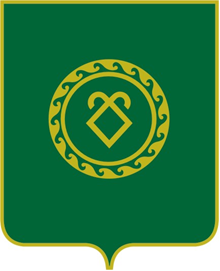 СОВЕТсельского поселенияКазанчинский сельсоветмуниципального районаАскинский районРеспублики БашкортостанИндекс, адрес 452887  Башҡортостан Республикаһы, Аҫҡын районы, Иҫке Ҡаҙансы ауылы, Үҙәк  урамы , 21Тел./факс 2-41-96   Эл.адресы:   adm04sp06@mail.ru                                                                                                                                                                                Индекс, адрес 452887 Республика Башкортостан, Аскинский район, с.Старые Казанчи, ул.Центральная ,21Тел./факс 2-41-96 Эл. адрес: adm04sp06@mail.ru                                                                                                                                                                                                                                 